УКРАЇНАЧЕРНІВЕЦЬКА ОБЛАСНА ДЕРЖАВНА АДМІНІСТРАЦІЯ         ДЕПАРТАМЕНТ ОСВІТИ І НАУКИвул. М. Грушевського, 1, м. Чернівці, 58002, тел. (0372) 55-29-66, факс 57-32-84,  Е-mail: doncv@ukr.net   Код ЄДРПОУ 39301337 19.01.2021 № 01-31/168      На № ____________від ___________   Керівникам місцевих органів управління   освітою територіальних громад Директорам закладів фахової передвищої, професійної (професійно-технічної)   освіти та закладів освіти  комунальної власності Чернівецької обласної  ради Щодо надання охоронних послуг	Департамент освіти і науки обласної державної адміністрації надсилає до відома та використання в роботі інформацію щодо надання охоронних послуг (лист Управління поліції охорони в Чернівецькій області від 11.01.2021 № 7/43/44/3/01-2021).Управління поліції охорони (надалі УПО) пропонує розглянути питання щодо організації та надання послуг охорони об’єктів освіти і науки Чернівецької області (у т. ч. транспортних засобів), як за допомогою фізичної постової и охорони так і за допомогою технічних засобів шляхом моніторингу (спостереження) стану охоронно-тривожної, пожежної сигналізації, пристроїв GPS-моніторингу  та реагування нарядів поліції на їх «тривожні» повідомлення, а також технічного обслуговування охоронного та протипожежного обладнання.УПО має у своєму розпорядженні усі необхідні правові, технічні, кадрові та фінансові ресурси і можливості для надання у повному обсязі послуг за ДК 021:2015 коди:	- 79710000-4 Охоронні послуги (Послуги з моніторингу сигналів тривоги, що надходять з пристроїв охоронної сигналізації);	- ДК 021:2015 - 50413200-5 Послуги з ремонту і  технічного обслуговування протипожежного обладнання;	- ДК 021:2015 -75250000-3 - послуги пожежних і рятувальних служб (пожежне спостереження), а саме;	- ліцензію з охоронної діяльності надану МВС України 13.11.2015 № 1461;	- ліцензію з монтажу, підтримання експлуатаційної придатності (технічне обслуговування) систем пожежної сигналізації, оповіщення про пожежу та управління евакуацією людей, устаткування для передачі тривожних сповіщень. Спостерігання за системами протипожежного захисту - надану згідно наказу ДСНС від 27.04.2017 № 236; 						 - поліцейські УПО, задіяні до реагування на «тривожні» повідомлення: пройшли спеціальне навчання діям в типових та екстремальних ситуаціях, а також протистоянню психоемоційним навантаженням; мають відповідну кваліфікацію; забезпечені бойовим озброєнням, автотранспортом, засобами систем відео реєстрації та відео нагляду, радіозв’язку, GPS-трекерами;	 - працівники УПО, виконавці робіт з монтажу та технічного обслуговування систем передачі тривожних сповіщень, охоронно- тривожної пожежної сигналізації, відеоспостереження та оповіщення про пожежу і управління евакуацією людей пройшли відповідне навчання та допущені до виконання таких видів робіт та послуг. Мають відповідні посвідчення з охорони праці та допуски до:	 роботи на висоті; ремонту та обслуговування електрообладнання; електроінструментами та пристроями; роботи в електроустановках до 1000 В.- Управління поліції охорони в Чернівецькій області, експлуатує сім автоматизованих систем передачі та отримання тривожних сповіщень («Інтеграл», «Місто», «Мост», «Мост пожежний», «Кронос А», «Термос», «Дунай») та систему глобального позиціонування рухомих об’єктів VialonLokal, які встановлені на головному пульті централізованого спостереження за адресою: м. Чернівці, вул. Кармелюка, 9.З питань взаємодії, консультацій із вищезазначених  послуг звертатись за телефонами:  0372-52-58-22; 0372-52-18-61; 0990271271.Департамент освіти і науки облдержадміністрації звертає увагу освітян на необхідність забезпечення належного рівня безпеки та правопорядку в закладах освіти області.Директор Департаменту 				           Людвига ЦУРКАН Світлана ПРІНЬКО Степан ЩЕРБАНОВИЧ  52-62-27http://centr.cv.ua/?cat=3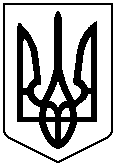 